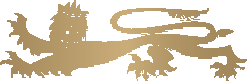 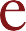 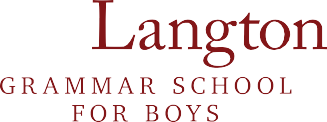 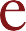 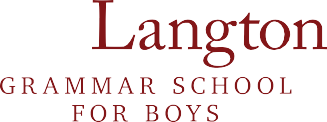 Estates Manager: Kent Range 8 - 9 (£28,598 - £36,693)Hours of Work 37 hours per week, 52 weeks per year, with 28 days paid leave plus bank holidays – actual hours worked to be negotiated with the Finance & Business Manager dependent on school needs. Some out of hours and on-call will be required.Job DescriptionJob Purpose To be responsible for all aspects of site management at Simon Langton Grammar School for Boys. There are a wide range of duties and responsibilities connected with the fabric and grounds of the school; these include health & safety, security, cleanliness, porterage, monitoring contracts/contractors, routine maintenance, refurbishment and minor repairs.  General Accountabilities:Ensure that the management and maintenance of the school buildings and environment are effectively undertakenTo be responsible for the health and safety of the siteUndertake minor repairs (i.e. when not requiring qualified craftsperson) and maintenance of the building and site.To be responsible for the school minibus fleet.Be responsible for management of other site staff including cleaning, caretaking and grounds personsTo optimise and manage the school’s external lettingsSpecific Accountabilities:Premises Management / General Site DutiesEnsure that buildings and the site are secure, including during out of school hours and taking remedial action if requiredAct as a designated key holder, providing out of hours and emergency access to the school siteTo be aware of and to facilitate school events and lettings and carry out associated tasks, in line with local agreements; arranging opening, closing, heating and availability of equipment as necessary for the smooth operation of both school functions and outside lettings.Oversee onsite maintenance contractors, checking that work is completed to required standards and within expected timescalesUndertake and instruct general portage duties within schoolEnsure that halls and other meeting rooms are set out and cleared away as requiredArrange repairs and regular maintenance and safety checks as and when requiredEnsure the operation and maintenance of specialised equipment (e.g. sports/theatrical equipment).Health and Safety/SecurityOperate and regularly check systems such as fire, heating, cooling, lighting and security.Perform duties in line with health and safety regulations (COSHH) and take action where hazards are identified.Undertake regular health and safety checks of buildings, grounds, fixtures and fittings (including compliance with fire safety regulations) and equipment, in line with other schedules.To provide safe access to the school in the event of snow, ice or floodingProvide training on health and safety issues to other premises staff.Lettings To work with and oversee the Lettings administrator in arranging and managing external bookings of the school’s accommodation, including 3G pitch, playing fields, sports hall, Main Hall and classroomsAdministrationMonitor materials and stock and order suppliesTo maintain the schools’ equipment and plant inventoryTo maintain logs of all inspections and checks carried outTo arrange maintenance checks on the school minibuses and ensure relevant documentation is up to datePrepare documentation for tenders or specifications of small to medium projects and to procure quotes for routine maintenance work on school premisesTo undertake other support duties such as may be agreed from time to time.Evaluate and improve own practice and take responsibility for personal professional development, maintain and update personal IT expertise to exploit the capabilities of the administration IT network.Be committed to safeguarding and promoting the welfare of children and young people and follow the safeguarding policy.To undertake the appraisal reviews of site staff, ensuring continuing professional development in liaison with the Finance & Business Manager.Support for the School:To be aware of and comply with policies and procedures relating to child protection, health and safety, security and confidentiality, reporting all concerns to an appropriate person.To contribute to overall ethos, work and vision statement of the school.To undertake broadly similar duties commensurate with the level of the post as required by the Headteacher.PERSON SPECIFICATIONA hard working, self-motivated individual with the ability to work both autonomously and within a team. This role requires strong leadership and organisational skills, always providing the best possible service to students and staff alike. Qualifications and Experience:Required;Significant experience or practical skills within a tradeExperience in applying regulations such as health and safety, manual handling, COSHE, Legionella, asbestos etc. Previous relevant experience, including supervisory and/or management experienceExperience of use of wide range of machinery/equipment for general maintenanceGood I.T skillsDesired;Hold recognised training/qualifications associated with premises managementKnowledge of financial, ordering and monitoring proceduresAbility, Skills and Knowledge:Ability to adapt to changing demands and to be flexible working as part of a team or individually as requiredUnderstanding of and able to apply Health and Safety procedures relevant to the job such as manual handling, safe use of machinery and/or equipment, COSHH, first aid and hygiene practice, lone working procedures and responsibilitiesAble to recognise and deal with emergency situationsAbility to perform the physical tasks required by the post including lifting, carrying and pushing various equipment to undertake the duties of the postWilling to undertake training relevant to the roleProblem solving abilitiesAbility to monitor and organise others and own workload effectivelyKnowledge and expertise in minor maintenance and repairKnowledge related to a range of council services Able to identify when changes are required to work routines and act upon themWritten and numeric skills in order to maintain accurate, timely records and reportsThe purpose of this job and person specification is to indicate the general level of responsibility of the post. It is pointed out that the detailed duties may vary from time to time without changing the general character or level of responsibility entailed. There may be the need to provide assistance or undertake such other duties as may be reasonably assigned by the Headteacher or Deputy Headteacher. 